Об утверждении административного регламента «Осуществление муниципального земельного контроля по проведению проверок юридических лиц и индивидуальных предпринимателей на территории муниципального образования город Канск», отмене постановлений  от 01.09.2010 № 1504 и от 25.10.2013 № 1512          В целях осуществления муниципального земельного контроля на территории муниципального образования город Канск, в соответствии с Федеральным законом от 27.07.2010 № 210-ФЗ «Об организации предоставления государственных и муниципальных услуг», Земельным кодексом Российской Федерации, Законом Красноярского края от 05.12.2013 № 5-1912 «О порядке разработки и принятия административных регламентов осуществления муниципального контроля», руководствуясь статьями 30, 55 Устава города Канска, ПОСТАНОВЛЯЮ:        1.  Отменить  постановление администрации города Канска от 01.09.2010 № 1504 «Об утверждении административного регламента  исполнения муниципальной функции по осуществлению муниципального земельного контроля», постановление администрации города Канска от 25.10.2013 № 1512 «О внесении изменений в постановление от 01.09.2010 № 1504».       2. Утвердить административный регламент «Осуществление муниципального земельного контроля по проведению проверок юридических лиц и индивидуальных предпринимателей на территории муниципального образования город  Канск» согласно приложению к настоящему постановлению.       3. Ответственным за исполнение административного регламента уполномочить Муниципальное казенное учреждение «Комитет по управлению муниципальным имуществом города Канска» (Букалов А.В.)       4. Консультанту главы города по связям с общественностью отдела организационной работы, делопроизводства, кадров и муниципальной службы администрации г.Канска (Никонова Н.И.)  опубликовать настоящее постановление в газете «Официальный Канск» и разместить на официальном  сайте муниципального образования  город Канска в сети Интернет.       5. Контроль за исполнением настоящего постановления возложить на заместителя главы города по правовому и организационному обеспечению, управлением муниципальным имуществом и градостроительству- начальника УАСИ администрации г.Канска - А.В.Котова.       6. Настоящее постановление вступает в силу со дня официального опубликования.Глава города Канска                                                                        Н.Н.Качан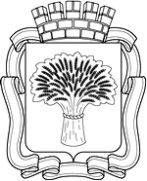 Российская ФедерацияАдминистрация города Канска
Красноярского краяПОСТАНОВЛЕНИЕРоссийская ФедерацияАдминистрация города Канска
Красноярского краяПОСТАНОВЛЕНИЕРоссийская ФедерацияАдминистрация города Канска
Красноярского краяПОСТАНОВЛЕНИЕРоссийская ФедерацияАдминистрация города Канска
Красноярского краяПОСТАНОВЛЕНИЕ 02.04. 2014  г.№460